หมายเหตุ ในกรณีที่ไม่อาจระบุรายละเอียดได้ครบถ้วน  ให้จัดทำเป็นเอกสารแนบท้ายแบบพิมพ์นี้โดยระบุหมายเลขกำกับข้อและหัวข้อที่แสดงรายละเอียด    เพิ่มเติมดังกล่าวด้วยหมายเหตุ  บุคคลใดยื่นขอรับสิทธิบัตรการประดิษฐ์หรือการออกแบบผลิตภัณฑ์ หรืออนุสิทธิบัตร โดยการแสดงข้อความอันเป็นเท็จแก่พนักงานเจ้าหน้าที่ เพื่อให้ได้ไปซึ่งสิทธิบัตรหรืออนุสิทธิบัตร ต้องระวางโทษจำคุกไม่เกินหกเดือน หรือปรับไม่เกินห้าพันบาท หรือทั้งจำทั้งปรับ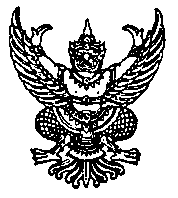 11คำขอรับสิทธิบัตร/อนุสิทธิบัตร            การประดิษฐ์            การออกแบบผลิตภัณฑ์                      อนุสิทธิบัตร        ข้าพเจ้าผู้ลงลายมือชื่อในคำขอรับสิทธิบัตร/อนุสิทธิบัตรนี้       ขอรับสิทธิบัตร/อนุสิทธิบัตร  ตามพระราชบัญญัติสิทธิบัตร พ.ศ 2522  แก้ไขเพิ่มเติมโดยพระราชบัญญัติสิทธิบัตร  (ฉบับที่ 2)   พ.ศ 2535 และ พระราชบัญญัติสิทธิบัตร (ฉบับที่ 3) พ.ศ 2542                                                                  สำหรับเจ้าหน้าที่                           สำหรับเจ้าหน้าที่                           สำหรับเจ้าหน้าที่                           สำหรับเจ้าหน้าที่11คำขอรับสิทธิบัตร/อนุสิทธิบัตร            การประดิษฐ์            การออกแบบผลิตภัณฑ์                      อนุสิทธิบัตร        ข้าพเจ้าผู้ลงลายมือชื่อในคำขอรับสิทธิบัตร/อนุสิทธิบัตรนี้       ขอรับสิทธิบัตร/อนุสิทธิบัตร  ตามพระราชบัญญัติสิทธิบัตร พ.ศ 2522  แก้ไขเพิ่มเติมโดยพระราชบัญญัติสิทธิบัตร  (ฉบับที่ 2)   พ.ศ 2535 และ พระราชบัญญัติสิทธิบัตร (ฉบับที่ 3) พ.ศ 2542                                       วันรับคำขอวันรับคำขอวันรับคำขอเลขที่คำขอ11คำขอรับสิทธิบัตร/อนุสิทธิบัตร            การประดิษฐ์            การออกแบบผลิตภัณฑ์                      อนุสิทธิบัตร        ข้าพเจ้าผู้ลงลายมือชื่อในคำขอรับสิทธิบัตร/อนุสิทธิบัตรนี้       ขอรับสิทธิบัตร/อนุสิทธิบัตร  ตามพระราชบัญญัติสิทธิบัตร พ.ศ 2522  แก้ไขเพิ่มเติมโดยพระราชบัญญัติสิทธิบัตร  (ฉบับที่ 2)   พ.ศ 2535 และ พระราชบัญญัติสิทธิบัตร (ฉบับที่ 3) พ.ศ 2542                                       วันยื่นคำขอวันยื่นคำขอวันยื่นคำขอเลขที่คำขอ11คำขอรับสิทธิบัตร/อนุสิทธิบัตร            การประดิษฐ์            การออกแบบผลิตภัณฑ์                      อนุสิทธิบัตร        ข้าพเจ้าผู้ลงลายมือชื่อในคำขอรับสิทธิบัตร/อนุสิทธิบัตรนี้       ขอรับสิทธิบัตร/อนุสิทธิบัตร  ตามพระราชบัญญัติสิทธิบัตร พ.ศ 2522  แก้ไขเพิ่มเติมโดยพระราชบัญญัติสิทธิบัตร  (ฉบับที่ 2)   พ.ศ 2535 และ พระราชบัญญัติสิทธิบัตร (ฉบับที่ 3) พ.ศ 2542                                       สัญลักษณ์จำแนกการประดิษฐ์ระหว่างประเทศสัญลักษณ์จำแนกการประดิษฐ์ระหว่างประเทศสัญลักษณ์จำแนกการประดิษฐ์ระหว่างประเทศสัญลักษณ์จำแนกการประดิษฐ์ระหว่างประเทศ11คำขอรับสิทธิบัตร/อนุสิทธิบัตร            การประดิษฐ์            การออกแบบผลิตภัณฑ์                      อนุสิทธิบัตร        ข้าพเจ้าผู้ลงลายมือชื่อในคำขอรับสิทธิบัตร/อนุสิทธิบัตรนี้       ขอรับสิทธิบัตร/อนุสิทธิบัตร  ตามพระราชบัญญัติสิทธิบัตร พ.ศ 2522  แก้ไขเพิ่มเติมโดยพระราชบัญญัติสิทธิบัตร  (ฉบับที่ 2)   พ.ศ 2535 และ พระราชบัญญัติสิทธิบัตร (ฉบับที่ 3) พ.ศ 2542                                       ใช้กับแบบผลิตภัณฑ์ประเภทผลิตภัณฑ์ ใช้กับแบบผลิตภัณฑ์ประเภทผลิตภัณฑ์ ใช้กับแบบผลิตภัณฑ์ประเภทผลิตภัณฑ์ ใช้กับแบบผลิตภัณฑ์ประเภทผลิตภัณฑ์ 11คำขอรับสิทธิบัตร/อนุสิทธิบัตร            การประดิษฐ์            การออกแบบผลิตภัณฑ์                      อนุสิทธิบัตร        ข้าพเจ้าผู้ลงลายมือชื่อในคำขอรับสิทธิบัตร/อนุสิทธิบัตรนี้       ขอรับสิทธิบัตร/อนุสิทธิบัตร  ตามพระราชบัญญัติสิทธิบัตร พ.ศ 2522  แก้ไขเพิ่มเติมโดยพระราชบัญญัติสิทธิบัตร  (ฉบับที่ 2)   พ.ศ 2535 และ พระราชบัญญัติสิทธิบัตร (ฉบับที่ 3) พ.ศ 2542                                       วันประกาศโฆษณาวันประกาศโฆษณาเลขที่ประกาศโฆษณาเลขที่ประกาศโฆษณา11คำขอรับสิทธิบัตร/อนุสิทธิบัตร            การประดิษฐ์            การออกแบบผลิตภัณฑ์                      อนุสิทธิบัตร        ข้าพเจ้าผู้ลงลายมือชื่อในคำขอรับสิทธิบัตร/อนุสิทธิบัตรนี้       ขอรับสิทธิบัตร/อนุสิทธิบัตร  ตามพระราชบัญญัติสิทธิบัตร พ.ศ 2522  แก้ไขเพิ่มเติมโดยพระราชบัญญัติสิทธิบัตร  (ฉบับที่ 2)   พ.ศ 2535 และ พระราชบัญญัติสิทธิบัตร (ฉบับที่ 3) พ.ศ 2542                                       วันออกสิทธิบัตร/อนุสิทธิบัตรวันออกสิทธิบัตร/อนุสิทธิบัตรเลขที่สิทธิบัตร/อนุสิทธิบัตรเลขที่สิทธิบัตร/อนุสิทธิบัตร11คำขอรับสิทธิบัตร/อนุสิทธิบัตร            การประดิษฐ์            การออกแบบผลิตภัณฑ์                      อนุสิทธิบัตร        ข้าพเจ้าผู้ลงลายมือชื่อในคำขอรับสิทธิบัตร/อนุสิทธิบัตรนี้       ขอรับสิทธิบัตร/อนุสิทธิบัตร  ตามพระราชบัญญัติสิทธิบัตร พ.ศ 2522  แก้ไขเพิ่มเติมโดยพระราชบัญญัติสิทธิบัตร  (ฉบับที่ 2)   พ.ศ 2535 และ พระราชบัญญัติสิทธิบัตร (ฉบับที่ 3) พ.ศ 2542                                       ลายมือชื่อเจ้าหน้าที่ลายมือชื่อเจ้าหน้าที่ลายมือชื่อเจ้าหน้าที่ลายมือชื่อเจ้าหน้าที่1.ชื่อที่แสดงถึงการประดิษฐ์/การออกแบบผลิตภัณฑ์1.ชื่อที่แสดงถึงการประดิษฐ์/การออกแบบผลิตภัณฑ์1.ชื่อที่แสดงถึงการประดิษฐ์/การออกแบบผลิตภัณฑ์1.ชื่อที่แสดงถึงการประดิษฐ์/การออกแบบผลิตภัณฑ์1.ชื่อที่แสดงถึงการประดิษฐ์/การออกแบบผลิตภัณฑ์2.คำขอรับสิทธิบัตรการออกแบบผลิตภัณฑ์นี้เป็นคำขอสำหรับแบบผลิตภัณฑ์อย่างเดียวกันและเป็นคำขอลำดับที่                ในจำนวน                คำขอ  ที่ยื่นในคราวเดียวกัน2.คำขอรับสิทธิบัตรการออกแบบผลิตภัณฑ์นี้เป็นคำขอสำหรับแบบผลิตภัณฑ์อย่างเดียวกันและเป็นคำขอลำดับที่                ในจำนวน                คำขอ  ที่ยื่นในคราวเดียวกัน2.คำขอรับสิทธิบัตรการออกแบบผลิตภัณฑ์นี้เป็นคำขอสำหรับแบบผลิตภัณฑ์อย่างเดียวกันและเป็นคำขอลำดับที่                ในจำนวน                คำขอ  ที่ยื่นในคราวเดียวกัน2.คำขอรับสิทธิบัตรการออกแบบผลิตภัณฑ์นี้เป็นคำขอสำหรับแบบผลิตภัณฑ์อย่างเดียวกันและเป็นคำขอลำดับที่                ในจำนวน                คำขอ  ที่ยื่นในคราวเดียวกัน2.คำขอรับสิทธิบัตรการออกแบบผลิตภัณฑ์นี้เป็นคำขอสำหรับแบบผลิตภัณฑ์อย่างเดียวกันและเป็นคำขอลำดับที่                ในจำนวน                คำขอ  ที่ยื่นในคราวเดียวกัน3.ผู้ขอรับสิทธิบัตร/อนุสิทธิบัตร  และที่อยู่ (เลขที่ ถนน ประเทศ)3.ผู้ขอรับสิทธิบัตร/อนุสิทธิบัตร  และที่อยู่ (เลขที่ ถนน ประเทศ)3.1 สัญชาติ3.1 สัญชาติ3.1 สัญชาติ3.ผู้ขอรับสิทธิบัตร/อนุสิทธิบัตร  และที่อยู่ (เลขที่ ถนน ประเทศ)3.ผู้ขอรับสิทธิบัตร/อนุสิทธิบัตร  และที่อยู่ (เลขที่ ถนน ประเทศ)3.2 โทรศัพท์   3.2 โทรศัพท์   3.2 โทรศัพท์   3.ผู้ขอรับสิทธิบัตร/อนุสิทธิบัตร  และที่อยู่ (เลขที่ ถนน ประเทศ)3.ผู้ขอรับสิทธิบัตร/อนุสิทธิบัตร  และที่อยู่ (เลขที่ ถนน ประเทศ)3.3 โทรสาร  3.3 โทรสาร  3.3 โทรสาร  3.ผู้ขอรับสิทธิบัตร/อนุสิทธิบัตร  และที่อยู่ (เลขที่ ถนน ประเทศ)3.ผู้ขอรับสิทธิบัตร/อนุสิทธิบัตร  และที่อยู่ (เลขที่ ถนน ประเทศ)3.4 อีเมล์ 3.4 อีเมล์ 3.4 อีเมล์ 4.สิทธิในการขอรับสิทธิบัตร/อนุสิทธิบัตร      ผู้ประดิษฐ์/ผู้ออกแบบ        ผู้รับโอน         ผู้ขอรับสิทธิโดยเหตุอื่น4.สิทธิในการขอรับสิทธิบัตร/อนุสิทธิบัตร      ผู้ประดิษฐ์/ผู้ออกแบบ        ผู้รับโอน         ผู้ขอรับสิทธิโดยเหตุอื่น4.สิทธิในการขอรับสิทธิบัตร/อนุสิทธิบัตร      ผู้ประดิษฐ์/ผู้ออกแบบ        ผู้รับโอน         ผู้ขอรับสิทธิโดยเหตุอื่น4.สิทธิในการขอรับสิทธิบัตร/อนุสิทธิบัตร      ผู้ประดิษฐ์/ผู้ออกแบบ        ผู้รับโอน         ผู้ขอรับสิทธิโดยเหตุอื่น4.สิทธิในการขอรับสิทธิบัตร/อนุสิทธิบัตร      ผู้ประดิษฐ์/ผู้ออกแบบ        ผู้รับโอน         ผู้ขอรับสิทธิโดยเหตุอื่น5.ตัวแทน(ถ้ามี)/ที่อยู่ (เลขที่  ถนน  จังหวัด  รหัสไปรษณีย์)5.ตัวแทน(ถ้ามี)/ที่อยู่ (เลขที่  ถนน  จังหวัด  รหัสไปรษณีย์)5.1 ตัวแทนเลขที่ 5.1 ตัวแทนเลขที่ 5.1 ตัวแทนเลขที่ 5.ตัวแทน(ถ้ามี)/ที่อยู่ (เลขที่  ถนน  จังหวัด  รหัสไปรษณีย์)5.ตัวแทน(ถ้ามี)/ที่อยู่ (เลขที่  ถนน  จังหวัด  รหัสไปรษณีย์)5.2 โทรศัพท์5.2 โทรศัพท์5.2 โทรศัพท์5.ตัวแทน(ถ้ามี)/ที่อยู่ (เลขที่  ถนน  จังหวัด  รหัสไปรษณีย์)5.ตัวแทน(ถ้ามี)/ที่อยู่ (เลขที่  ถนน  จังหวัด  รหัสไปรษณีย์)5.3 โทรสาร5.3 โทรสาร5.3 โทรสาร5.ตัวแทน(ถ้ามี)/ที่อยู่ (เลขที่  ถนน  จังหวัด  รหัสไปรษณีย์)5.ตัวแทน(ถ้ามี)/ที่อยู่ (เลขที่  ถนน  จังหวัด  รหัสไปรษณีย์)5.4 อีเมล์5.4 อีเมล์5.4 อีเมล์6.ผู้ประดิษฐ์/ผู้ออกแบบผลิตภัณฑ์ และที่อยู่ ( เลขที่ ถนน ประเทศ )6.ผู้ประดิษฐ์/ผู้ออกแบบผลิตภัณฑ์ และที่อยู่ ( เลขที่ ถนน ประเทศ )6.ผู้ประดิษฐ์/ผู้ออกแบบผลิตภัณฑ์ และที่อยู่ ( เลขที่ ถนน ประเทศ )6.ผู้ประดิษฐ์/ผู้ออกแบบผลิตภัณฑ์ และที่อยู่ ( เลขที่ ถนน ประเทศ )6.ผู้ประดิษฐ์/ผู้ออกแบบผลิตภัณฑ์ และที่อยู่ ( เลขที่ ถนน ประเทศ )7. คำขอรับสิทธิบัตร/อนุสิทธิบัตรนี้แยกจากหรือเกี่ยวข้องกับคำขอเดิม           ผู้ขอรับสิทธิบัตร/อนุสิทธิบัตร  ขอให้ถือว่าได้ยื่นคำขอรับสิทธิบัตร/อนุสิทธิบัตรนี้  ในวันเดียวกับคำขอรับสิทธิบัตร  เลขที่                     วันยื่น                     เพราะคำขอรับสิทธิบัตร/อนุสิทธิบัตรนี้แยกจากหรือเกี่ยวข้องกับคำขอเดิมเพราะ    คำขอเดิมมีการประดิษฐ์หลายอย่าง      ถูกคัดค้านเนื่องจากผู้ขอไม่มีสิทธิ      ขอเปลี่ยนแปลงประเภทของสิทธิ7. คำขอรับสิทธิบัตร/อนุสิทธิบัตรนี้แยกจากหรือเกี่ยวข้องกับคำขอเดิม           ผู้ขอรับสิทธิบัตร/อนุสิทธิบัตร  ขอให้ถือว่าได้ยื่นคำขอรับสิทธิบัตร/อนุสิทธิบัตรนี้  ในวันเดียวกับคำขอรับสิทธิบัตร  เลขที่                     วันยื่น                     เพราะคำขอรับสิทธิบัตร/อนุสิทธิบัตรนี้แยกจากหรือเกี่ยวข้องกับคำขอเดิมเพราะ    คำขอเดิมมีการประดิษฐ์หลายอย่าง      ถูกคัดค้านเนื่องจากผู้ขอไม่มีสิทธิ      ขอเปลี่ยนแปลงประเภทของสิทธิ7. คำขอรับสิทธิบัตร/อนุสิทธิบัตรนี้แยกจากหรือเกี่ยวข้องกับคำขอเดิม           ผู้ขอรับสิทธิบัตร/อนุสิทธิบัตร  ขอให้ถือว่าได้ยื่นคำขอรับสิทธิบัตร/อนุสิทธิบัตรนี้  ในวันเดียวกับคำขอรับสิทธิบัตร  เลขที่                     วันยื่น                     เพราะคำขอรับสิทธิบัตร/อนุสิทธิบัตรนี้แยกจากหรือเกี่ยวข้องกับคำขอเดิมเพราะ    คำขอเดิมมีการประดิษฐ์หลายอย่าง      ถูกคัดค้านเนื่องจากผู้ขอไม่มีสิทธิ      ขอเปลี่ยนแปลงประเภทของสิทธิ7. คำขอรับสิทธิบัตร/อนุสิทธิบัตรนี้แยกจากหรือเกี่ยวข้องกับคำขอเดิม           ผู้ขอรับสิทธิบัตร/อนุสิทธิบัตร  ขอให้ถือว่าได้ยื่นคำขอรับสิทธิบัตร/อนุสิทธิบัตรนี้  ในวันเดียวกับคำขอรับสิทธิบัตร  เลขที่                     วันยื่น                     เพราะคำขอรับสิทธิบัตร/อนุสิทธิบัตรนี้แยกจากหรือเกี่ยวข้องกับคำขอเดิมเพราะ    คำขอเดิมมีการประดิษฐ์หลายอย่าง      ถูกคัดค้านเนื่องจากผู้ขอไม่มีสิทธิ      ขอเปลี่ยนแปลงประเภทของสิทธิ7. คำขอรับสิทธิบัตร/อนุสิทธิบัตรนี้แยกจากหรือเกี่ยวข้องกับคำขอเดิม           ผู้ขอรับสิทธิบัตร/อนุสิทธิบัตร  ขอให้ถือว่าได้ยื่นคำขอรับสิทธิบัตร/อนุสิทธิบัตรนี้  ในวันเดียวกับคำขอรับสิทธิบัตร  เลขที่                     วันยื่น                     เพราะคำขอรับสิทธิบัตร/อนุสิทธิบัตรนี้แยกจากหรือเกี่ยวข้องกับคำขอเดิมเพราะ    คำขอเดิมมีการประดิษฐ์หลายอย่าง      ถูกคัดค้านเนื่องจากผู้ขอไม่มีสิทธิ      ขอเปลี่ยนแปลงประเภทของสิทธิ8.การยื่นคำขอนอกราชอาณาจักร8.การยื่นคำขอนอกราชอาณาจักร8.การยื่นคำขอนอกราชอาณาจักร8.การยื่นคำขอนอกราชอาณาจักร8.การยื่นคำขอนอกราชอาณาจักร8.การยื่นคำขอนอกราชอาณาจักร8.การยื่นคำขอนอกราชอาณาจักร8.การยื่นคำขอนอกราชอาณาจักรวันยื่นคำขอเลขที่คำขอเลขที่คำขอประเทศประเทศสัญลักษณ์จำแนกการประดิษฐ์ระหว่างประเทศสัญลักษณ์จำแนกการประดิษฐ์ระหว่างประเทศสถานะคำขอ8.1                    8.28.3  ผู้ขอรับสิทธิบัตร/อนุสิทธิบัตรขอสิทธิให้ถือว่าได้ยื่นคำขอนี้ในวันที่ได้ยื่นคำขอรับสิทธิบัตร/อนุสิทธิบัตรในต่างประเทศเป็นครั้งแรกโดย         ได้ยื่นเอกสารหลักฐานพร้อมคำขอนี้        ขอยื่นเอกสารหลักฐานหลังจากวันยื่นคำขอนี้  ผู้ขอรับสิทธิบัตร/อนุสิทธิบัตรขอสิทธิให้ถือว่าได้ยื่นคำขอนี้ในวันที่ได้ยื่นคำขอรับสิทธิบัตร/อนุสิทธิบัตรในต่างประเทศเป็นครั้งแรกโดย         ได้ยื่นเอกสารหลักฐานพร้อมคำขอนี้        ขอยื่นเอกสารหลักฐานหลังจากวันยื่นคำขอนี้  ผู้ขอรับสิทธิบัตร/อนุสิทธิบัตรขอสิทธิให้ถือว่าได้ยื่นคำขอนี้ในวันที่ได้ยื่นคำขอรับสิทธิบัตร/อนุสิทธิบัตรในต่างประเทศเป็นครั้งแรกโดย         ได้ยื่นเอกสารหลักฐานพร้อมคำขอนี้        ขอยื่นเอกสารหลักฐานหลังจากวันยื่นคำขอนี้  ผู้ขอรับสิทธิบัตร/อนุสิทธิบัตรขอสิทธิให้ถือว่าได้ยื่นคำขอนี้ในวันที่ได้ยื่นคำขอรับสิทธิบัตร/อนุสิทธิบัตรในต่างประเทศเป็นครั้งแรกโดย         ได้ยื่นเอกสารหลักฐานพร้อมคำขอนี้        ขอยื่นเอกสารหลักฐานหลังจากวันยื่นคำขอนี้  ผู้ขอรับสิทธิบัตร/อนุสิทธิบัตรขอสิทธิให้ถือว่าได้ยื่นคำขอนี้ในวันที่ได้ยื่นคำขอรับสิทธิบัตร/อนุสิทธิบัตรในต่างประเทศเป็นครั้งแรกโดย         ได้ยื่นเอกสารหลักฐานพร้อมคำขอนี้        ขอยื่นเอกสารหลักฐานหลังจากวันยื่นคำขอนี้  ผู้ขอรับสิทธิบัตร/อนุสิทธิบัตรขอสิทธิให้ถือว่าได้ยื่นคำขอนี้ในวันที่ได้ยื่นคำขอรับสิทธิบัตร/อนุสิทธิบัตรในต่างประเทศเป็นครั้งแรกโดย         ได้ยื่นเอกสารหลักฐานพร้อมคำขอนี้        ขอยื่นเอกสารหลักฐานหลังจากวันยื่นคำขอนี้  ผู้ขอรับสิทธิบัตร/อนุสิทธิบัตรขอสิทธิให้ถือว่าได้ยื่นคำขอนี้ในวันที่ได้ยื่นคำขอรับสิทธิบัตร/อนุสิทธิบัตรในต่างประเทศเป็นครั้งแรกโดย         ได้ยื่นเอกสารหลักฐานพร้อมคำขอนี้        ขอยื่นเอกสารหลักฐานหลังจากวันยื่นคำขอนี้  ผู้ขอรับสิทธิบัตร/อนุสิทธิบัตรขอสิทธิให้ถือว่าได้ยื่นคำขอนี้ในวันที่ได้ยื่นคำขอรับสิทธิบัตร/อนุสิทธิบัตรในต่างประเทศเป็นครั้งแรกโดย         ได้ยื่นเอกสารหลักฐานพร้อมคำขอนี้        ขอยื่นเอกสารหลักฐานหลังจากวันยื่นคำขอนี้9.การแสดงการประดิษฐ์ หรือการออกแบบผลิตภัณฑ์ ผู้ขอรับสิทธิบัตร/อนุสิทธิบัตรได้แสดงการประดิษฐ์ที่หน่วยงานของรัฐเป็นผู้จัด      วันแสดง                                       วันเปิดงานแสดง                                            ผู้จัด9.การแสดงการประดิษฐ์ หรือการออกแบบผลิตภัณฑ์ ผู้ขอรับสิทธิบัตร/อนุสิทธิบัตรได้แสดงการประดิษฐ์ที่หน่วยงานของรัฐเป็นผู้จัด      วันแสดง                                       วันเปิดงานแสดง                                            ผู้จัด9.การแสดงการประดิษฐ์ หรือการออกแบบผลิตภัณฑ์ ผู้ขอรับสิทธิบัตร/อนุสิทธิบัตรได้แสดงการประดิษฐ์ที่หน่วยงานของรัฐเป็นผู้จัด      วันแสดง                                       วันเปิดงานแสดง                                            ผู้จัด9.การแสดงการประดิษฐ์ หรือการออกแบบผลิตภัณฑ์ ผู้ขอรับสิทธิบัตร/อนุสิทธิบัตรได้แสดงการประดิษฐ์ที่หน่วยงานของรัฐเป็นผู้จัด      วันแสดง                                       วันเปิดงานแสดง                                            ผู้จัด9.การแสดงการประดิษฐ์ หรือการออกแบบผลิตภัณฑ์ ผู้ขอรับสิทธิบัตร/อนุสิทธิบัตรได้แสดงการประดิษฐ์ที่หน่วยงานของรัฐเป็นผู้จัด      วันแสดง                                       วันเปิดงานแสดง                                            ผู้จัด9.การแสดงการประดิษฐ์ หรือการออกแบบผลิตภัณฑ์ ผู้ขอรับสิทธิบัตร/อนุสิทธิบัตรได้แสดงการประดิษฐ์ที่หน่วยงานของรัฐเป็นผู้จัด      วันแสดง                                       วันเปิดงานแสดง                                            ผู้จัด9.การแสดงการประดิษฐ์ หรือการออกแบบผลิตภัณฑ์ ผู้ขอรับสิทธิบัตร/อนุสิทธิบัตรได้แสดงการประดิษฐ์ที่หน่วยงานของรัฐเป็นผู้จัด      วันแสดง                                       วันเปิดงานแสดง                                            ผู้จัด9.การแสดงการประดิษฐ์ หรือการออกแบบผลิตภัณฑ์ ผู้ขอรับสิทธิบัตร/อนุสิทธิบัตรได้แสดงการประดิษฐ์ที่หน่วยงานของรัฐเป็นผู้จัด      วันแสดง                                       วันเปิดงานแสดง                                            ผู้จัด10.การประดิษฐ์เกี่ยวกับจุลชีพ10.การประดิษฐ์เกี่ยวกับจุลชีพ10.การประดิษฐ์เกี่ยวกับจุลชีพ10.การประดิษฐ์เกี่ยวกับจุลชีพ10.การประดิษฐ์เกี่ยวกับจุลชีพ10.การประดิษฐ์เกี่ยวกับจุลชีพ10.การประดิษฐ์เกี่ยวกับจุลชีพ10.การประดิษฐ์เกี่ยวกับจุลชีพ10.1 เลขทะเบียนฝากเก็บ10.1 เลขทะเบียนฝากเก็บ10.2 วันที่ฝากเก็บ10.2 วันที่ฝากเก็บ10.2 วันที่ฝากเก็บ10.2 วันที่ฝากเก็บ10.3 สถาบันฝากเก็บ/ประเทศ10.3 สถาบันฝากเก็บ/ประเทศ11.ผู้ขอรับสิทธิบัตร/อนุสิทธิบัตร ขอยื่นเอกสารภาษาต่างประเทศก่อนในวันยื่นคำขอนี้  และจะจัดยื่นคำขอรับสิทธิบัตร/อนุสิทธิบัตรนี้ที่จัดทำเป็นภาษาไทยภายใน 90 วัน  นับจากวันยื่นคำขอนี้  โดยขอยื่นเป็นภาษา อังกฤษ                ฝรั่งเศส                          เยอรมัน                             ญี่ปุ่น                               อื่นๆ11.ผู้ขอรับสิทธิบัตร/อนุสิทธิบัตร ขอยื่นเอกสารภาษาต่างประเทศก่อนในวันยื่นคำขอนี้  และจะจัดยื่นคำขอรับสิทธิบัตร/อนุสิทธิบัตรนี้ที่จัดทำเป็นภาษาไทยภายใน 90 วัน  นับจากวันยื่นคำขอนี้  โดยขอยื่นเป็นภาษา อังกฤษ                ฝรั่งเศส                          เยอรมัน                             ญี่ปุ่น                               อื่นๆ11.ผู้ขอรับสิทธิบัตร/อนุสิทธิบัตร ขอยื่นเอกสารภาษาต่างประเทศก่อนในวันยื่นคำขอนี้  และจะจัดยื่นคำขอรับสิทธิบัตร/อนุสิทธิบัตรนี้ที่จัดทำเป็นภาษาไทยภายใน 90 วัน  นับจากวันยื่นคำขอนี้  โดยขอยื่นเป็นภาษา อังกฤษ                ฝรั่งเศส                          เยอรมัน                             ญี่ปุ่น                               อื่นๆ11.ผู้ขอรับสิทธิบัตร/อนุสิทธิบัตร ขอยื่นเอกสารภาษาต่างประเทศก่อนในวันยื่นคำขอนี้  และจะจัดยื่นคำขอรับสิทธิบัตร/อนุสิทธิบัตรนี้ที่จัดทำเป็นภาษาไทยภายใน 90 วัน  นับจากวันยื่นคำขอนี้  โดยขอยื่นเป็นภาษา อังกฤษ                ฝรั่งเศส                          เยอรมัน                             ญี่ปุ่น                               อื่นๆ11.ผู้ขอรับสิทธิบัตร/อนุสิทธิบัตร ขอยื่นเอกสารภาษาต่างประเทศก่อนในวันยื่นคำขอนี้  และจะจัดยื่นคำขอรับสิทธิบัตร/อนุสิทธิบัตรนี้ที่จัดทำเป็นภาษาไทยภายใน 90 วัน  นับจากวันยื่นคำขอนี้  โดยขอยื่นเป็นภาษา อังกฤษ                ฝรั่งเศส                          เยอรมัน                             ญี่ปุ่น                               อื่นๆ11.ผู้ขอรับสิทธิบัตร/อนุสิทธิบัตร ขอยื่นเอกสารภาษาต่างประเทศก่อนในวันยื่นคำขอนี้  และจะจัดยื่นคำขอรับสิทธิบัตร/อนุสิทธิบัตรนี้ที่จัดทำเป็นภาษาไทยภายใน 90 วัน  นับจากวันยื่นคำขอนี้  โดยขอยื่นเป็นภาษา อังกฤษ                ฝรั่งเศส                          เยอรมัน                             ญี่ปุ่น                               อื่นๆ11.ผู้ขอรับสิทธิบัตร/อนุสิทธิบัตร ขอยื่นเอกสารภาษาต่างประเทศก่อนในวันยื่นคำขอนี้  และจะจัดยื่นคำขอรับสิทธิบัตร/อนุสิทธิบัตรนี้ที่จัดทำเป็นภาษาไทยภายใน 90 วัน  นับจากวันยื่นคำขอนี้  โดยขอยื่นเป็นภาษา อังกฤษ                ฝรั่งเศส                          เยอรมัน                             ญี่ปุ่น                               อื่นๆ11.ผู้ขอรับสิทธิบัตร/อนุสิทธิบัตร ขอยื่นเอกสารภาษาต่างประเทศก่อนในวันยื่นคำขอนี้  และจะจัดยื่นคำขอรับสิทธิบัตร/อนุสิทธิบัตรนี้ที่จัดทำเป็นภาษาไทยภายใน 90 วัน  นับจากวันยื่นคำขอนี้  โดยขอยื่นเป็นภาษา อังกฤษ                ฝรั่งเศส                          เยอรมัน                             ญี่ปุ่น                               อื่นๆ12.ผู้ขอรับสิทธิบัตร/อนุสิทธิบัตร ขอให้อธิบดีประกาศโฆษณาคำขอรับสิทธิบัตร  หรือรับจดทะเบียน และประกาศโฆษณาอนุสิทธิบัตรนี้  หลังจากวันที่                                 เดือน                                     พ.ศ  ผู้ขอรับสิทธิบัตร/อนุสิทธิบัตรขอให้ใช้รูปเขียนหมายเลข                     ในการประกาศโฆษณา12.ผู้ขอรับสิทธิบัตร/อนุสิทธิบัตร ขอให้อธิบดีประกาศโฆษณาคำขอรับสิทธิบัตร  หรือรับจดทะเบียน และประกาศโฆษณาอนุสิทธิบัตรนี้  หลังจากวันที่                                 เดือน                                     พ.ศ  ผู้ขอรับสิทธิบัตร/อนุสิทธิบัตรขอให้ใช้รูปเขียนหมายเลข                     ในการประกาศโฆษณา12.ผู้ขอรับสิทธิบัตร/อนุสิทธิบัตร ขอให้อธิบดีประกาศโฆษณาคำขอรับสิทธิบัตร  หรือรับจดทะเบียน และประกาศโฆษณาอนุสิทธิบัตรนี้  หลังจากวันที่                                 เดือน                                     พ.ศ  ผู้ขอรับสิทธิบัตร/อนุสิทธิบัตรขอให้ใช้รูปเขียนหมายเลข                     ในการประกาศโฆษณา12.ผู้ขอรับสิทธิบัตร/อนุสิทธิบัตร ขอให้อธิบดีประกาศโฆษณาคำขอรับสิทธิบัตร  หรือรับจดทะเบียน และประกาศโฆษณาอนุสิทธิบัตรนี้  หลังจากวันที่                                 เดือน                                     พ.ศ  ผู้ขอรับสิทธิบัตร/อนุสิทธิบัตรขอให้ใช้รูปเขียนหมายเลข                     ในการประกาศโฆษณา12.ผู้ขอรับสิทธิบัตร/อนุสิทธิบัตร ขอให้อธิบดีประกาศโฆษณาคำขอรับสิทธิบัตร  หรือรับจดทะเบียน และประกาศโฆษณาอนุสิทธิบัตรนี้  หลังจากวันที่                                 เดือน                                     พ.ศ  ผู้ขอรับสิทธิบัตร/อนุสิทธิบัตรขอให้ใช้รูปเขียนหมายเลข                     ในการประกาศโฆษณา12.ผู้ขอรับสิทธิบัตร/อนุสิทธิบัตร ขอให้อธิบดีประกาศโฆษณาคำขอรับสิทธิบัตร  หรือรับจดทะเบียน และประกาศโฆษณาอนุสิทธิบัตรนี้  หลังจากวันที่                                 เดือน                                     พ.ศ  ผู้ขอรับสิทธิบัตร/อนุสิทธิบัตรขอให้ใช้รูปเขียนหมายเลข                     ในการประกาศโฆษณา12.ผู้ขอรับสิทธิบัตร/อนุสิทธิบัตร ขอให้อธิบดีประกาศโฆษณาคำขอรับสิทธิบัตร  หรือรับจดทะเบียน และประกาศโฆษณาอนุสิทธิบัตรนี้  หลังจากวันที่                                 เดือน                                     พ.ศ  ผู้ขอรับสิทธิบัตร/อนุสิทธิบัตรขอให้ใช้รูปเขียนหมายเลข                     ในการประกาศโฆษณา12.ผู้ขอรับสิทธิบัตร/อนุสิทธิบัตร ขอให้อธิบดีประกาศโฆษณาคำขอรับสิทธิบัตร  หรือรับจดทะเบียน และประกาศโฆษณาอนุสิทธิบัตรนี้  หลังจากวันที่                                 เดือน                                     พ.ศ  ผู้ขอรับสิทธิบัตร/อนุสิทธิบัตรขอให้ใช้รูปเขียนหมายเลข                     ในการประกาศโฆษณา13.คำขอรับสิทธิบัตร/อนุสิทธิบัตรนี้ประกอบด้วย     ก. แบบพิมพ์คำขอ                                   หน้า     ข. รายละเอียดการประดิษฐ์         หรือคำพรรณนาแบบผลิตภัณฑ์           หน้า           ค. ข้อถือสิทธิ                                         หน้า     ง. รูปเขียน                      รูป                 หน้า     จ. ภาพแสดงแบบผลิตภัณฑ์            รูปเขียน                รูป                   หน้า           ภาพถ่าย                รูป                   หน้า     ฉ. บทสรุปการประดิษฐ์                          หน้า13.คำขอรับสิทธิบัตร/อนุสิทธิบัตรนี้ประกอบด้วย     ก. แบบพิมพ์คำขอ                                   หน้า     ข. รายละเอียดการประดิษฐ์         หรือคำพรรณนาแบบผลิตภัณฑ์           หน้า           ค. ข้อถือสิทธิ                                         หน้า     ง. รูปเขียน                      รูป                 หน้า     จ. ภาพแสดงแบบผลิตภัณฑ์            รูปเขียน                รูป                   หน้า           ภาพถ่าย                รูป                   หน้า     ฉ. บทสรุปการประดิษฐ์                          หน้า13.คำขอรับสิทธิบัตร/อนุสิทธิบัตรนี้ประกอบด้วย     ก. แบบพิมพ์คำขอ                                   หน้า     ข. รายละเอียดการประดิษฐ์         หรือคำพรรณนาแบบผลิตภัณฑ์           หน้า           ค. ข้อถือสิทธิ                                         หน้า     ง. รูปเขียน                      รูป                 หน้า     จ. ภาพแสดงแบบผลิตภัณฑ์            รูปเขียน                รูป                   หน้า           ภาพถ่าย                รูป                   หน้า     ฉ. บทสรุปการประดิษฐ์                          หน้า13.คำขอรับสิทธิบัตร/อนุสิทธิบัตรนี้ประกอบด้วย     ก. แบบพิมพ์คำขอ                                   หน้า     ข. รายละเอียดการประดิษฐ์         หรือคำพรรณนาแบบผลิตภัณฑ์           หน้า           ค. ข้อถือสิทธิ                                         หน้า     ง. รูปเขียน                      รูป                 หน้า     จ. ภาพแสดงแบบผลิตภัณฑ์            รูปเขียน                รูป                   หน้า           ภาพถ่าย                รูป                   หน้า     ฉ. บทสรุปการประดิษฐ์                          หน้า14.เอกสารประกอบคำขอ      เอกสารแสดงสิทธิในการขอรับสิทธิบัตร/อนุสิทธิบัตร      หนังสือรับรองการแสดงการประดิษฐ์/การออกแบบ          ผลิตภัณฑ์      หนังสือมอบอำนาจ      เอกสารรายละเอียดเกี่ยวกับจุลชีพ      เอกสารการขอนับวันยื่นคำขอในต่างประเทศเป็นวันยื่น           คำขอในประเทศไทย      เอกสารขอเปลี่ยนแปลงประเภทของสิทธิ      เอกสารอื่น ๆ           14.เอกสารประกอบคำขอ      เอกสารแสดงสิทธิในการขอรับสิทธิบัตร/อนุสิทธิบัตร      หนังสือรับรองการแสดงการประดิษฐ์/การออกแบบ          ผลิตภัณฑ์      หนังสือมอบอำนาจ      เอกสารรายละเอียดเกี่ยวกับจุลชีพ      เอกสารการขอนับวันยื่นคำขอในต่างประเทศเป็นวันยื่น           คำขอในประเทศไทย      เอกสารขอเปลี่ยนแปลงประเภทของสิทธิ      เอกสารอื่น ๆ           14.เอกสารประกอบคำขอ      เอกสารแสดงสิทธิในการขอรับสิทธิบัตร/อนุสิทธิบัตร      หนังสือรับรองการแสดงการประดิษฐ์/การออกแบบ          ผลิตภัณฑ์      หนังสือมอบอำนาจ      เอกสารรายละเอียดเกี่ยวกับจุลชีพ      เอกสารการขอนับวันยื่นคำขอในต่างประเทศเป็นวันยื่น           คำขอในประเทศไทย      เอกสารขอเปลี่ยนแปลงประเภทของสิทธิ      เอกสารอื่น ๆ           14.เอกสารประกอบคำขอ      เอกสารแสดงสิทธิในการขอรับสิทธิบัตร/อนุสิทธิบัตร      หนังสือรับรองการแสดงการประดิษฐ์/การออกแบบ          ผลิตภัณฑ์      หนังสือมอบอำนาจ      เอกสารรายละเอียดเกี่ยวกับจุลชีพ      เอกสารการขอนับวันยื่นคำขอในต่างประเทศเป็นวันยื่น           คำขอในประเทศไทย      เอกสารขอเปลี่ยนแปลงประเภทของสิทธิ      เอกสารอื่น ๆ           15. ข้าพเจ้าขอรับรองว่า            การประดิษฐ์นี้ไม่เคยยื่นขอรับสิทธิบัตร/ อนุสิทธิบัตรมาก่อนการประดิษฐ์นี้ได้พัฒนาปรับปรุงมาจาก…………………………………………………………………………………………….15. ข้าพเจ้าขอรับรองว่า            การประดิษฐ์นี้ไม่เคยยื่นขอรับสิทธิบัตร/ อนุสิทธิบัตรมาก่อนการประดิษฐ์นี้ได้พัฒนาปรับปรุงมาจาก…………………………………………………………………………………………….15. ข้าพเจ้าขอรับรองว่า            การประดิษฐ์นี้ไม่เคยยื่นขอรับสิทธิบัตร/ อนุสิทธิบัตรมาก่อนการประดิษฐ์นี้ได้พัฒนาปรับปรุงมาจาก…………………………………………………………………………………………….15. ข้าพเจ้าขอรับรองว่า            การประดิษฐ์นี้ไม่เคยยื่นขอรับสิทธิบัตร/ อนุสิทธิบัตรมาก่อนการประดิษฐ์นี้ได้พัฒนาปรับปรุงมาจาก…………………………………………………………………………………………….15. ข้าพเจ้าขอรับรองว่า            การประดิษฐ์นี้ไม่เคยยื่นขอรับสิทธิบัตร/ อนุสิทธิบัตรมาก่อนการประดิษฐ์นี้ได้พัฒนาปรับปรุงมาจาก…………………………………………………………………………………………….15. ข้าพเจ้าขอรับรองว่า            การประดิษฐ์นี้ไม่เคยยื่นขอรับสิทธิบัตร/ อนุสิทธิบัตรมาก่อนการประดิษฐ์นี้ได้พัฒนาปรับปรุงมาจาก…………………………………………………………………………………………….15. ข้าพเจ้าขอรับรองว่า            การประดิษฐ์นี้ไม่เคยยื่นขอรับสิทธิบัตร/ อนุสิทธิบัตรมาก่อนการประดิษฐ์นี้ได้พัฒนาปรับปรุงมาจาก…………………………………………………………………………………………….15. ข้าพเจ้าขอรับรองว่า            การประดิษฐ์นี้ไม่เคยยื่นขอรับสิทธิบัตร/ อนุสิทธิบัตรมาก่อนการประดิษฐ์นี้ได้พัฒนาปรับปรุงมาจาก…………………………………………………………………………………………….16.ลายมือชื่อ  ( ผู้ขอรับสิทธิบัตร  / อนุสิทธิบัตร;    ตัวแทน )  16.ลายมือชื่อ  ( ผู้ขอรับสิทธิบัตร  / อนุสิทธิบัตร;    ตัวแทน )  16.ลายมือชื่อ  ( ผู้ขอรับสิทธิบัตร  / อนุสิทธิบัตร;    ตัวแทน )  16.ลายมือชื่อ  ( ผู้ขอรับสิทธิบัตร  / อนุสิทธิบัตร;    ตัวแทน )  16.ลายมือชื่อ  ( ผู้ขอรับสิทธิบัตร  / อนุสิทธิบัตร;    ตัวแทน )  16.ลายมือชื่อ  ( ผู้ขอรับสิทธิบัตร  / อนุสิทธิบัตร;    ตัวแทน )  16.ลายมือชื่อ  ( ผู้ขอรับสิทธิบัตร  / อนุสิทธิบัตร;    ตัวแทน )  16.ลายมือชื่อ  ( ผู้ขอรับสิทธิบัตร  / อนุสิทธิบัตร;    ตัวแทน )  